администрация ПОСТАНОВЛЯЕТ:Внести в постановление администрации муниципального района «Печора» от 18.08.2014 г. № 1296 «О создании межведомственной комиссии по вопросам погашения задолженности потребителей за предоставленные жилищно-коммунальные услуги на территории муниципального образования муниципального района «Печора» следующие изменения:Приложение 1 к постановлению изложить в редакции согласно приложению.Настоящее постановление подлежит размещению на официальном сайте администрации МР «Печора».Признать утратившим силу постановление администрации муниципального района «Печора» от 18.07.2016 г. № 699 «О внесении изменений в постановление администрации муниципального района «Печора» от 18.08.2014 г. № 1296».Контроль за исполнением настоящего постановления возложить на первого заместителя главы администрации муниципального района «Печора» Кислицына С.П.И.о. главы администрации                                                                        С.П. КислицынПриложениек  постановлению  администрации   МР «Печора»                                                                     от 24 ноября 2017 г. № 1419                                                                                                                                      «Приложение 1к  постановлению  администрации   МР «Печора»                                                                             от «18 » июля 2014 г. № 1296Состав межведомственной комиссии по вопросам  погашения задолженности потребителей за предоставленные жилищно-коммунальные услуги на территории МО МР «Печора»                                _____________________________________            ».попопопоАДМИНИСТРАЦИЯМУНИЦИПАЛЬНОГО РАЙОНА« ПЕЧОРА »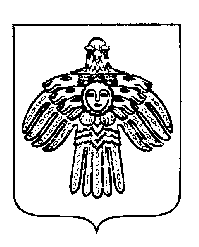 «ПЕЧОРА »  МУНИЦИПАЛЬНÖЙ  РАЙОНСААДМИНИСТРАЦИЯ ПОСТАНОВЛЕНИЕ ШУÖМПОСТАНОВЛЕНИЕ ШУÖМПОСТАНОВЛЕНИЕ ШУÖМ«  23   »   ноября    2017 г.г. Печора,  Республика Коми                                             № 1419 О внесении изменений в постановление администрации муниципального района «Печора» от 18.08.2014 г. № 1296  Кислицын С.П.- первый заместитель главы администрации, председатель комиссии;                                         Светличный Д.В.- ведущий экономист отдела жилищно-коммунального хозяйства, секретарь комиссии;Члены комиссии:      Гамлий О.С.                                   - заведующий отделом правовой работы;Коньков Г.К.- врио главы МР «Печора» - председателя Совета МР «Печора» (по согласованию);Ложкина О.Н.- начальник отдела - старший судебный пристав по г. Печоре (по согласованию);Поздеева Н.Р.- начальник АО «КЭСК» Печорский филиал (по согласованию);Петнюнас А.А.- директор Печорского филиала АО «КТК» (по согласованию);Родинский О.А. - генеральный директор ООО «ТЭК-Печора» (по согласованию);Савчук А.Г. - генеральный директор ОАО «ТСК» (по согласованию);Смирнова Е.Ю.- заведующий отделом жилищно-коммунального хозяйства;Сумарокова А.В.- заведующий отделом управления жилым фондом;Туний А.П.                             - и.о. директора МУП «Горводоканал» (по согласованию);Угловская И.А.- начальник управления финансов МР «Печора»;Юхнин В.В.- печорский межрайонный прокурор (по согласованию);Яковина Г.С.-председатель Комитета по управлению муниципальной собственностью муниципального района «Печора».